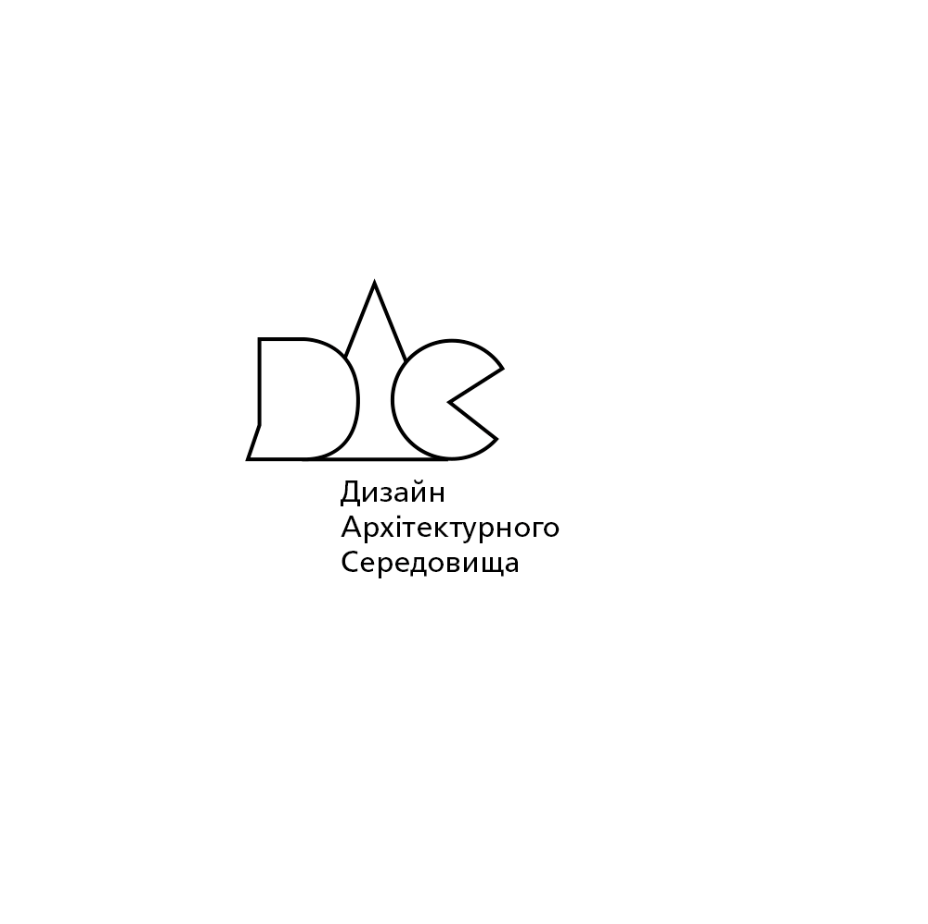 ПРОГРАМАміжнародної наукової конференції в режимі онлайн присвяченої90-річчю з дня народження всесвітньовідомого українського сценографа Євгена Микитовича Лисика, на кафедрідизайну архітектурного середовища:«Вплив архітектурно-сценографічних ідей Є.Лисика на творчість архітекторів України і Світу»Програмний комітет: Голова:Черкес Богдан – д. арх., професор, директор Інституту архітектури та дизайну Національного університету «Львівська політехніка».Заступник голови програмного комітету:Проскуряков Віктор – д.арх., професор, завідувач кафедри дизайну архітектурного середовища  Інституту архітектури та дизайну Національного університету «Львівська політехніка».Члени програмного комітету:Лінда Світлана – д. арх., професор, завідувач кафедри дизайну та основ архітектури Інституту архітектури та дизайнуНаціонального університету «Львівська політехніка».Габрель Микола – д. арх., професор, завідувач кафедри архітектурного проектування Інституту архітектури та дизайнуНаціонального університету «Львівська політехніка».Гнесь Ігор  – д. арх., професор, завідувач кафедри архітектурного проектування і інженерії Інституту архітектури та дизайнуНаціонального університету «Львівська політехніка».Вальдемар Козуб  – д. арх., професор, Політехніка Свєнтокшиська, м. Кельце, Польща (за згодою).Павло Босий– професор Університету ім. Райєрсона, м. Торонто, Канада (за згодою).Організаційний комітет:Голова:Віктор Проскуряков – д. арх., професор, завідувач кафедри дизайну архітектурного середовища Інституту архітектури та дизайну Національного університету «Львівська політехніка».Заступник голови оргкомітету :Богдан Гой – к. арх., доцент кафедри дизайну архітектурного середовища  Інституту архітектури та дизайну Національного університету «Львівська політехніка».Члени оргкомітету:Мирослав Яців  – к. арх., доцент кафедри дизайну архітектурного середовища Інституту архітектури та дизайну Національного університету «Львівська політехніка».Юрій Джигіль – к. арх., доцент кафедри дизайну архітектурного середовища Інституту архітектури та дизайну Національного університету  «Львівська політехніка».Сергій Іванов-Костецький – к. арх., доцент кафедри дизайну архітектурного середовища Інституту архітектури та дизайну Національного університету «Львівська політехніка».Іванна Воронкова – к. арх., доцент кафедри дизайну архітектурного середовища Інституту архітектури та дизайну Національного університету «Львівська політехніка».Інна Гуменник – к. арх., доцент кафедри дизайну архітектурного середовища Інституту архітектури та дизайну Національного університету «Львівська політехніка».Пт, 27.11.2020Місце проведення: вул. С. Бандери 12, головний корпус, 3 поверх,329,331 аудиторіяВідкриття конференції:Вітальне слово: модератор проф. В.Проскуряков, зав.каф. дизайну архітектурного середовища.10.00-10.05 Привітання від проф. Ю.Бобала, ректора Національного Університету «Львівська Політехніка».10.05-10.10 Привітання від Оксани Зінченко, Заслуженої художниці України, Львівський  Національний Академічний театр опери та балету імені Соломії Крушельницької.10.10-10.15 Привітання від проф. Богдана Черкеса, директора ІАРД.10.30-13.00 Пленарна сесія (частина І)*, модератор доцент Інна Гуменник1. проф. д. арх. Віктор Проскуряков НУ «Львівська Політехніка»2. к. арх., доц. Інна Абрамюк, Луцький НТУ3. магістр Юлія Богданова, магістр Ігор Копиляк НУ «Львівська Політехніка»4. професор Павло Босий, університет ім. Райєрсона, Торонто5. к. арх., Іванна Воронкова, НУ «Львівська Політехніка»6. к. арх., доц. Богдан Гой, НУ «Львівська Політехніка» 7. к. арх., доц. Інна Гуменник, НУ «Львівська Політехніка»8. к. арх., доц. Юрій Джигіль, НУ «Львівська Політехніка»9.к.арх Зоряна Климко, НУ «Львівська Політехніка»10. проф., д. арх. Вальдемар Козуб, Політехніка Свєнтокшиська, Кєльце11. проф., д. арх. Ірина Коротун, Чернівецький НУ ім. Ю. Федьковича12. к.арх. Володимир Мєщеряков,Одеський НМУ13.00-13.30 Обідня перерва 13.30-15.30 Пленарна сесія (частина ІІ)* модератор магістр Ю.Богданова.13. проф. Віктор Проскуряков, к.арх. Олексій Проскуряков, НУ «Львівська Політехніка»14. аспірант Роман Савчак, НУ «Львівська Політехніка»15.аспірант Юрій Філіпчук, НУ «Львівська Політехніка»16. к. арх., доц. Мирослав Яців, НУ «Львівська Політехніка»17. проф. д. арх. Віктор Проскуряков, студ. Юрій Чолавин, студ. Роман Лизун,НУ «Львівська Політехніка»18. к.п.н., асист. Баланюк Юліана,Чернівецький НУ ім. Ю. Федьковича19. асист. Ватаманюк Н.Чернівецький НУ ім. Ю. Федьковича20. проф. д. арх. Світлана Лінда НУ «Львівська Політехніка»21. к. т. н., доц. Андрій Павлів НУ «Львівська Політехніка»Заключне слово: Проскуряков В.І.Резолюція конференції.